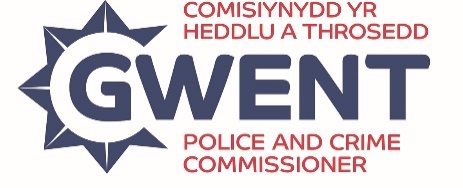 Swyddfa Comisiynydd yr Heddlu a Throsedd GwentAdolygiad Achos Ymddygiad Gwrthgymdeithasol - Proses Adolygu Swyddfa'r ComisiynyddMae'r Ddeddf Ymddygiad Gwrthgymdeithasol, Troseddu a Phlismona 2014 yn gosod cyfrifoldebau ychwanegol ar asiantaethau ac yn cyflwyno mesurau sydd wedi'u cynllunio i roi llais i ddioddefwyr a chymunedau yn y ffordd yr ymdrinnir ag ymddygiad gwrthgymdeithasol. Mae'r Adolygiad Achos Ymddygiad Gwrthgymdeithasol, a oedd yn cael ei adnabod yn flaenorol fel y Sbardun Cymunedol, yn rhoi'r hawl i ddioddefwyr ymddygiad gwrthgymdeithasol ofyn am weithredu os ydynt yn teimlo na chymerwyd camau digonol yn eu hachos. Mae hyn yn dechrau gydag adolygiad o'u hachos, lle mae meini prawf wedi eu bodloni ar gyfer yr adolygiad. Nod Adolygiad Achos Ymddygiad Gwrthgymdeithasol yw ceisio datrysiad ar gyfer dioddefwyr a chymunedau.  Mae manylion llawn yr Adolygiad Achos Ymddygiad Gwrthgymdeithasol ar gael yn y canllawiau cenedlaethol. Anti-social behaviour case review - GOV.UK (www.gov.uk).Y Bartneriaeth Diogelwch Cymunedol leol sy'n pennu'r trothwy a'r broses ar gyfer yr Adolygiad Achos Ymddygiad Gwrthgymdeithasol i gael ei ddefnyddio'n lleol, yn unol â'r canllawiau cenedlaethol uchod.  Mae manylion y rhain ar gael ar wefan yr awdurdodau lleol:Blaenau GwentCaerffiliSir FynwyCasnewyddTorfaenMae'r canllawiau cenedlaethol ar gyfer Adolygiad Achos Ymddygiad Gwrthgymdeithasol yn rhoi llwybr i ddioddefwyr ei ddilyn i holi a gafodd gofynion meini prawf yr Adolygiad eu bodloni, neu am y ffordd y cynhaliwyd yr Adolygiad. Yng Ngwent, mae'r llwybr hwnnw'n mynd at y Comisiynydd Heddlu a Throsedd, a fydd yn cyfarwyddo ei swyddfa (Swyddfa'r Comisiynydd) i gynnal adolygiad o'r broses. Dim ond pan fydd y sawl sy'n ceisio adolygiad yn anfodlon ar y ffordd y mae'r cyrff perthnasol wedi ymdrin â'r Adolygiad Achos Ymddygiad Gwrthgymdeithasol y gellir atgyfeirio adolygiad achos at Swyddfa'r Comisiynydd. Ni fydd Swyddfa'r Comisiynydd yn cynnal yr Adolygiad Achos Ymddygiad Gwrthgymdeithasol ei hun. Rôl Swyddfa'r Comisiynydd yw ystyried y drefn briodol a sicrhau bod y partneriaid perthnasol wedi cynnal adolygiad achos yn gywir ac yn effeithiol trwy ystyried y canlynol:  A yw'r Adolygiad wedi methu ag ystyried proses, polisi neu brotocol perthnasol;A yw'r Adolygiad wedi methu ag ystyried gwybodaeth ffeithiol berthnasol.Yn dilyn adolygiad, y cyfan y gall Swyddfa'r Comisiynydd ei wneud yw:Cyfeirio'r achos yn ôl at y Panel Adolygiad Lleol a gofyn iddynt ystyried proses, polisi neu brotocol penodol nad ystyriwyd yn flaenorol (ni all Swyddfa'r Comisiynydd) orchymyn bod Adolygiad Achos yn cael ei gynnal, ond gall argymell hynny);  neuBenderfynu bod y Panel Adolygiad Lleol wedi adolygu'r achos yn briodol, ac wedi ystyried pob polisi, proses a phrotocol perthnasol. Yn y naill senario neu'r llall, bydd Swyddfa'r Comisiynydd yn rhannu sylwadau gyda'r asiantaethau perthnasol a'r ceisydd/ceiswyr. Bydd Swyddfa'r Comisiynydd yn cynnal y broses yma trwy adolygu'r ffeil achos ar gyfer yr Adolygiad Achos Ymddygiad Gwrthgymdeithasol, a baratowyd gan y pwynt cyswllt penodol o'r bartneriaeth diogelwch cymunedol. Dylai ffeil achos arfer gorau gynnwys:Cofnod o ddigwyddiadauTrefn amser o'r camau gweithredu a gymerwyd gan asiantaethauCrynodeb ysgrifenedig o'r rheswm dros benderfyniad yr Adolygiad AchosCopi o'r cofnodion gan y Panel Adolygiad AchosUnrhyw lythyr at y ceisydd ynglŷn â chanlyniad.  Efallai y bydd angen i Swyddfa'r Comisiynydd siarad ag unigolion perthnasol, gan gynnwys y rheini ar y panel a'r ceisydd/ceiswyr, i gael rhagor o wybodaeth. Ni ellir uwchgyfeirio Adolygiad at Swyddfa'r Comisiynydd os yw ceisydd yn anfodlon oherwydd bod asiantaeth benodol wedi methu â defnyddio offeryn gorfodi penodol ar gyfer unrhyw rai o'r digwyddiadau dan sylw. Ni fydd Swyddfa'r Comisiynydd yn ail ymchwilio i ddigwyddiadau a drafodwyd yn yr Adolygiad Achos Ymddygiad Gwrthgymdeithasol a gall ond benderfynu a oedd y broses Adolygiad Achos ei hun a'r canlyniad yn rhesymol ac yn unol â pholisïau a gweithdrefnau perthnasol. Yn ogystal, ni all Swyddfa'r Comisiynydd ystyried digwyddiadau ar wahân neu ddigwyddiadau newydd na chafodd asiantaethau perthnasol adroddiad amdanynt neu na chafodd eu rhannu gyda'r panel (bydd angen rhannu'r rhain gyda'r asiantaethau i'w hystyried mewn Adolygiad Achos Ymddygiad Gwrthgymdeithasol newydd). Yn olaf, ni all Swyddfa'r Comisiynydd ystyried cwynion am aelodau unigol o staff o unrhyw asiantaeth. Dylid cyfeirio pryderon ynghylch ymddygiad staff at adran cwynion eu sefydliadau priodol. Adolygiad Achos Ymddygiad Gwrthgymdeithasol – Gweithdrefn Adolygu Swyddfa'r ComisiynyddMae'r weithdrefn ar gyfer adolygu sut y cynhaliwyd y Panel Adolygiad Achos a/neu sut y methodd wneud argymhellion addas, fel a ganlyn:O fewn 30 diwrnod i greu adroddiad y Panel, caiff Swyddfa'r Comisiynydd ei hysbysu gan bwynt cyswllt penodol yr awdurdod lleol/partneriaeth diogelwch cymunedol bod y ceisydd eisiau galw i rym yr hawl i adolygu'r modd y cynhaliwyd y Panel Adolygiad Achos. Bydd y pwynt cyswllt penodol yn gofyn i'r ceisydd anfon e-bost at Swyddfa'r Comisiynydd yn gofyn am adolygiad o'i Adolygiad Achos at sylw mewnflwch y Comisiynydd (commissioner@gwent.police.uk). Ar yr un pryd, bydd y pwynt cyswllt penodol yn rhoi'r ffeil achos perthnasol i Swyddfa'r Comisiynydd. Bydd Swyddfa'r Comisiynydd yn anfon cydnabyddiaeth ei bod wedi derbyn y cais am adolygiad at y ceisydd a'r pwynt cyswllt penodol, gan ddangos amserlen ar gyfer ymateb i'r cais. Bydd Swyddfa'r Comisiynydd yn anelu at gwblhau’r adolygiad o fewn 30 diwrnod i dderbyn y cais a bydd yn rhoi gwybod am unrhyw eithriadau i hyn.Wrth gydnabod derbyn y cais, bydd Swyddfa'r Comisiynydd yn gofyn i'r ceisydd nodi pam yr hoffai apelio ac am gopi o unrhyw ddogfennau sy'n berthnasol i'r achos. O fewn yr amserlen a bennwyd, bydd Swyddfa'r Comisiynydd yn adolygu canlyniad y Panel Adolygiad Achos yn erbyn y broses a'r meini prawf cytûn sydd mewn lle ar gyfer yr ardal awdurdod lleol penodol. Mae hyn yn cynnwys cyfeirio at y canllawiau cenedlaethol a sgyrsiau gyda'r rhai dan sylw, fel y bo'n briodol. Tra bydd yr adolygiad yn cael ei gynnal, bydd y ceisydd yn derbyn gwybodaeth bob 14 diwrnod, oni bai y nodir fel arall neu y cytunir ar amseroedd gwahanol gyda'r ceisydd. Bydd Swyddfa'r Comisiynydd yn hysbysu'r ceisydd, yn ysgrifenedig, am ganfyddiadau a/neu argymhellion yr adolygiad, gan nodi y bydd y rhain yn cael eu darparu ar gyfer pwynt cyswllt penodol y Panel Adolygiad Achos perthnasol hefyd. Diwedd y broses adolygu. Nid oes hawl i apelio ymhellach i Swyddfa'r Comisiynydd.Diweddarwyd ddiwethaf 7 Mai 2024.